Обращения граждан2018-2019 учебный год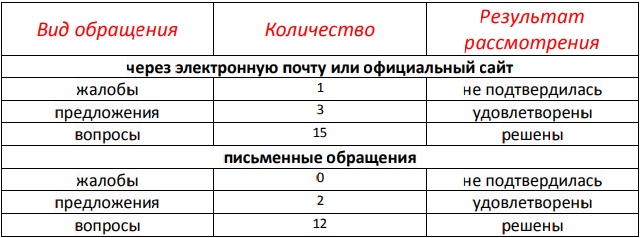 